СОВЕТ ДЕПУТАТОВ муниципального образования Чёрноотрожский сельсовет Саракташского района оренбургской областитретий созывР Е Ш Е Н И Е внеочередного двадцатого заседания Совета депутатов Чёрноотрожского сельсовета Саракташского района Оренбургской области четвертого созыва29.04.2022                                   с. Черный Отрог                                      № 118В соответствии со статьей  27.1 Федерального закона от 06.10.2003 №131-ФЗ «Об общих принципах организации местного самоуправления в Российской Федерации», Закона Оренбургской области от 17.10.2018 №1277/339-VI-03 «О внесении изменений в закон Оренбургской области «Об организации местного самоуправления в Оренбургской области» и признании утратившим силу закона Оренбургской области «О сельских старостах Оренбургской области», Уставом муниципального образования  Черноотрожский сельсовет Саракташского района Оренбургской области, по представлению схода граждан села Никитино от 13 апреля 2022 года Совет депутатов Чёрноотрожского сельсоветаРЕШИЛ:1. Назначить Байгильдина Асхата Рафиковича старостой села Никитино с 1 мая  2022 года.2. Настоящее решение вступает в силу со дня его подписания и подлежит размещению на официальном сайте муниципального образования Чёрноотрожский сельсовет Саракташского района Оренбургской области.3. Контроль за исполнением настоящего решения возложить на постоянную комиссию по мандатным вопросам, вопросам местного самоуправления, законности, правопорядка, работе с общественными и религиозными объединениями, национальным вопросам и делам военнослужащих (Гусев П.Г.).Председатель Совета депутатов сельсовета                                Г.Х. ВалитовРазослано: Байгильдину А.Р., депутатам, прокуратуре района, организационному отделу администрации района, министерству региональной и информационной политики  Оренбургской области, официальный сайт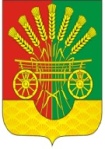 О назначении старосты села Никитино